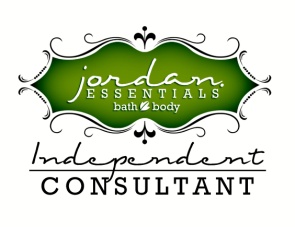 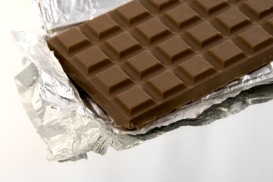  CHOCOLATE LOVERS’S PARTY!State on the invite that this is a chocolate lover’s party!  Everyone that brings a chocolate candy or treat to share will receive a free drawing ticket. (Have some treat bags available for everyone to take home a variety of candy for their candy dish!Have everyone number their paper from 1-12 and answer the following questions and see who has the most correct.  Have fun!! The Person with the most correct answers will receive a free drawing ticket. Super man’s favorite Candy: The Clark BarThe Happy Candy Bar: Snickers or Almond JoyThe Planetary Candy Bar: Milky Way or Mars BarThe Candy that road  through town naked on horseback: GodivaThis candy bar that has an address: 5th AvenueIt was ETs favorite candy:  Reece’s PiecesIt is the lover’s candy: Kisses or HugsIt is the alphabetical candy:  M&MsThe candy made in Pennsylvania:  Hershey’sThe baseball candy bar: Mounds or Baby RuthThe bird candy: DoveThe animal or pet candy: Kit Kat